Year 6 Summer Brainbuilder- Rivers 2 and 3 starsIn the Autumn term, we will be learning about Rivers. Over the holidays, we would like you research this topic at home.  Every task should be completed to high standards. Handwriting should be cursive and written neatly on every page. Make sure you include colour and pictures. Brainbuilder should be handed in on 4th September 2018.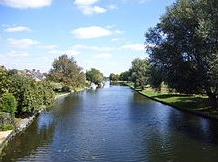 